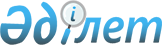 Об утверждении Положения о государственном учреждении "Отдел жилищно-коммунального хозяйства, пассажирского транспорта и автомобильных дорог акимата города Лисаковска"Постановление акимата города Лисаковска Костанайской области от 1 апреля 2022 года № 121
      В соответствии со статьей 31 Закона Республики Казахстан "О местном государственном управлении и самоуправлении в Республике Казахстан" и постановлением Правительства Республики Казахстан от 1 сентября 2021 года № 590 "О некоторых вопросах организации деятельности государственных органов и их структурных подразделений" акимат города Лисаковска ПОСТАНОВЛЯЕТ:
      1. Утвердить прилагаемое Положение о государственном учреждении "Отдел жилищно-коммунального хозяйства, пассажирского транспорта и автомобильных дорог акимата города Лисаковска".
      2. Государственному учреждению "Отдел жилищно-коммунального хозяйства, пассажирского транспорта и автомобильных дорог акимата города Лисаковска" в установленном законодательством Республики Казахстан порядке обеспечить:
      1) государственную регистрацию вышеуказанного Положения в органах юстиции;
      2) в течение двадцати календарных дней со дня подписания настоящего постановления направление его копии в электронном виде на казахском и русском языках в филиал республиканского государственного предприятия на праве хозяйственного ведения "Институт законодательства и правовой информации Республики Казахстан" Министерства юстиции Республики Казахстан по Костанайской области для официального опубликования и включения в Эталонный контрольный банк нормативных правовых актов Республики Казахстан;
      3) размещение настоящего постановления на интернет-ресурсе акимата города Лисаковска после его официального опубликования.
      3. Контроль за исполнением настоящего постановления возложить на курирующего заместителя акима города Лисаковска.
      4. Настоящее постановление вводится в действие со дня его первого официального опубликования. Положение о государственном учреждении "Отдел жилищно-коммунального хозяйства, пассажирского транспорта и автомобильных дорог акимата города Лисаковска" Глава 1. Общие положения
      1. Государственное учреждение "Отдел жилищно-коммунального хозяйства, пассажирского транспорта и автомобильных дорог акимата города Лисаковска" (далее - государственное учреждение) является государственным органом Республики Казахстан, осуществляющим руководство в сферах жилищных отношений, инженерной коммуникации, автомобильных дорог и пассажирских перевозок, также осуществляющим государственный контроль в пределах границ населенных пунктов на объектах социальной инфраструктуры в сферах управления жилищным фондом, газа и газоснабжения и государственного надзора в пределах границ населенных пунктов на объектах социальной инфраструктуры в области промышленной безопасности за соблюдением требований безопасной эксплуатации опасных технических устройств.
      2. Государственное учреждение ведомств не имеет.
      3. Государственное учреждение осуществляет свою деятельность в соответствии с Конституцией и законами Республики Казахстан, актами Президента и Правительства Республики Казахстан, иными нормативными правовыми актами, а также настоящим Положением.
      4. Государственное учреждение является юридическим лицом в организационно-правовой форме государственного учреждения, имеет печати и с изображением Государственного Герба Республики Казахстан и штампы со своим наименованием на казахском языке, бланки установленного образца, счета в органах казначейства в соответствии с законодательством Республики Казахстан.
      5. Государственное учреждение вступает в гражданско-правовые отношения от собственного имени.
      6. Государственное учреждение имеет право выступать стороной гражданско-правовых отношений от имени государства, если оно уполномочено на это в соответствии с законодательством Республики Казахстан.
      7. Государственное учреждение по вопросам своей компетенции в установленном законодательством порядке принимает решения, оформляемые приказами руководителя государственное учреждения и другими актами, предусмотренными законодательством Республики Казахстан.
      8. Структура и лимит штатной численности государственного учреждения утверждаются в соответствии с законодательством Республики Казахстан.
      9. Местонахождение юридического лица: 111200, Республика Казахстан, Костанайская область, город Лисаковск, улица Мира, дом 31.
      10. Настоящее положение является учредительным документом государственного учреждения.
      11. Финансирование деятельности государственного учреждения осуществляется из местного бюджета в соответствии с законодательством Республики Казахстан.
      12. Государственному учреждению запрещается вступать в договорные отношения с субъектами предпринимательства на предмет выполнения обязанностей, являющихся полномочиями государственного учреждения. Если государственному учреждению законодательными актами предоставлено право осуществлять приносящую доходы деятельность, то полученные доходы направляются в государственный бюджет, если иное не установлено законодательством Республики Казахстан. Глава 2. Задачи и полномочия государственного органа
      13. Задачи:
      1) проведение на территории города государственной политики в области развития и технической эксплуатации объектов инженерно-коммунальной инфраструктуры, жилищного фонда, благоустройства, пассажирского транспорта и автомобильных дорог;
      2) реализация бюджетных программ, соответствующих направлению деятельности государственного учреждения;
      3) развитие и совершенствование жилищно-коммунальной инфраструктуры города;
      4) эксплуатация оборудования и средств по регулированию дорожного движения в населенных пунктах;
      5) организация сохранения государственного жилищного фонда;
      6) функционирование систем водоснабжения и водоотведения;
      7) освещение улиц в населенных пунктах;
      8) обеспечение санитарии населенных пунктов;
      9) обеспечение захоронения безродных граждан;
      10) благоустройство и озеленение населенных пунктов;
      11) функционирование автомобильных дорог;
      12) обеспечение регулярных автомобильных перевозок пассажиров и багажа;
      13) обеспечение работы лифтового хозяйства;
      14) государственный контроль в сферах управления жилищным фондом, газа и газоснабжения;
      15) государственный надзор в области промышленной безопасности за соблюдением требований безопасной эксплуатации опасных технических устройств.
      14. Полномочия:
      1) Права:
      1) вносить на рассмотрение акима города и городского маслихата предложения по решению вопросов, относящихся к компетенции государственного учреждения;
      2) привлекать специалистов предприятий, организаций и общественных формирований города по согласованию с их руководителем для участия в конкурсных комиссиях;
      3) давать консультации, разъяснения хозяйствующим субъектам по вопросам, находящимся в компетенции государственного учреждения;
      4) рассматривать в соответствии с законодательством письма, заявления, жалобы граждан;
      5) вносить предложения по совершенствованию жилищно-коммунального хозяйства города;
      6) посещать предприятия и учреждения, иные государственные и негосударственные структуры, курируемые государственным учреждением;
      7) запрашивать от предприятий, курируемых государственным учреждением, необходимую информацию, в соответствии с действующим законодательством и постановлениями вышестоящих органов, для выполнения задач, возложенных на государственное учреждение;
      8) принимать участие в подготовке нормативных и методических документов по контролю качества содержания общего имущества объекта кондоминиума, придомового земельного участка многоквартирного жилого дома и предоставлению коммунальных услуг, а также оказывает консультационную помощь владельцам подконтрольных объектов, предприятиям, организациям или гражданам, осуществляющим управление и содержание многоквартирных жилых домов, объектов социальной инфраструктуры, в том числе физическим и юридическим лицам по обращениям, поступившим в соответствии с Административным процедурно-процессуальным Кодексом Республики Казахстан;
      9) представлять документы для государственной регистрации объекта кондоминиума в соответствии с Законом Республики Казахстан "О государственной регистрации прав на недвижимое имущество";
      10) Проводить проверки и профилактический контроль субъектов предпринимательства, органов управления объектами кондоминиума в соответствии с Предпринимательским кодексом Республики Казахстан, а обследование квартир, нежилых помещений в соответствии с Законом Республики Казахстан "О жилищных отношениях";
      12) государственное учреждение наряду с правами, указанными в настоящем положении, имеет и другие права, предоставленные ему действующим законодательством.
      2) Обязанности:
      1) обеспечение надежного и устойчивого функционирования жилищно-коммунального хозяйства города;
      2) создание комфортных условий для населения путем проведения мероприятий по благоустройству, озеленению;
      3) обеспечение санитарии города;
      4) обеспечение функционирования автомобильных дорог;
      5) содержать средства регулирования дорожного движения;
      6) подготовка инженерной инфраструктуры города путем реализации региональных программ;
      7) оказание услуг по реализации государственной политики на местном уровне в области жилищно-коммунального хозяйства, пассажирского транспорта, автомобильных дорог, жилищной инспекции;
      8) принимает необходимые меры по противодействию коррупции;
      9) исполнение иных обязанностей предусмотренных законодательством Республики Казахстан, в пределах полномочий государственного учреждения.
      15. Функции:
      1) содержание и улучшение объектов благоустройства города: озеленения, уличного освещения, фонтанов, парков, аллей, светофоров, автобусных остановок;
      2) функционирование лифтового хозяйства;
      3) разработка планов работ по благоустройству, озеленению, капитальным ремонтам и санитарной очистке города;
      4) улучшение качества покрытий городских автомобильных дорог, площадей и тротуаров;
      5) своевременное и стабильное отведение ливневых вод;
      6) контроль за состоянием элементов благоустройства и озеленения на территории города;
      7) подготовка планов финансирования и паспортов бюджетных программ;
      8) обеспечение целевого использования бюджетных средств;
      9) контроль за правильностью оформления документов, подтверждающих использование бюджетных средств;
      10) координация работы по подготовке городского хозяйства к работе в зимний и паводковый периоды;
      11) координация работы по содержанию и эксплуатации полигонов твердых бытовых отходов;
      12) организация и проведение конкурсов по государственным закупкам работ, услуг и товаров;
      13) организация регулярных автомобильных перевозок пассажиров и багажа;
      14) координация деятельности предприятий – поставщиков коммунальных услуг по надежному обеспечению населения и объектов городского хозяйства теплом, водой, газом и электроэнергией;
      15) доведение до субъектов естественных монополий поступающей информации по передовой технологии обслуживания и эксплуатации оборудования и инженерных коммуникаций;
      16) участие в мероприятиях по своевременному погашению имеющихся задолженностей за коммунальные услуги потребителями перед поставщиками тепла, воды, газа и электроэнергии;
      17) разработка документов, регламентирующих вопросы благоустройства, озеленения города;
      18) выявление пустующего жилья, оставленного собственниками без присмотра;
      19) принятие и увольнение генерального директора государственного коммунального предприятия на праве хозяйственного ведения "Лисаковскгоркоммунэнерго" акимата города Лисаковска;
      20) содействие в передачи в доверительное управление ТОО "Общежитие" и лифтового хозяйства;
      21) организация и принятие мер по обеспечению сохранности жилищно-коммунальных объектов города;
      22) координация деятельности кооперативов собственников помещений города;
      23) разработка предложений по улучшению деятельности кооперативов собственников помещений;
      24) контроль за наличием в жилых домах (жилых зданиях) общедомовых приборов учета тепло-, энерго-, газо- и водоресурсов;
      25) контроль за осуществлением мероприятий по подготовке жилого дома (жилого здания) к сезонной эксплуатации;
      26) контроль за качеством работ, выполненных по отдельным видам капитального ремонта общего имущества объекта кондоминиума;
      27) контроль за соблюдением порядка использования, содержания, эксплуатации и ремонта общего имущества собственников квартир, нежилого помещения в объекте и территорий прилегающей к многоквартирному жилому дому;
      28) контроль за техническим состоянием общего имущества объекта кондоминиума и его инженерного оборудования, своевременным выполнением работ по его содержанию и ремонту в соответствии с действующими нормативно-техническими и проектными документами в области строительства и жилищно-коммунального хозяйства;
      29) контроль за выполнением принятых решений и предписаний по устранению выявленных нарушений в сфере управления жилищным фондом, газа и газоснабжения, в области промышленной безопасности за соблюдением требований безопасной эксплуатации опасных технических устройств;
      30) контроль за проведением конкурса на определение проектной организации и изготовление проектно-сметной документации на капитальный ремонт общего имущества объекта кондоминиума за счет средств местного бюджета;
      31) контроль за соблюдением требований безопасной эксплуатации бытовых баллонов и объектов систем газоснабжения бытовых и коммунально-бытовых потребителей в пределах границ населенного пункта;
      32) контроль за соблюдением процедуры избрания формы управления объектом кондоминиума собственниками квартир, нежилых помещений, открытием текущего и сберегательного счетов;
      33) государственный контроль в отношении субъектов контроля в пределах границ населенных пунктов на объектах социальной инфраструктуры в сферах управления жилищным фондом, газа и газоснабжения, а также государственный надзор в отношении субъектов надзора в пределах границ населенных пунктов на объектах социальной инфраструктуры в области промышленной безопасности за соблюдением требований безопасной эксплуатации опасных технических устройств;
      34) организация государственного технического обследования общего имущества многоквартирного жилого дома;
      35) определение перечня, периодов и очередности проведения капитального ремонта общего имущества объекта кондоминиума;
      36) согласование сметы расходов на проведение капитального ремонта общего имущества объекта кондоминиума;
      37) принятие участия в комиссиях по приемке выполненных работ по капитальному ремонту общего имущества объекта кондоминиума;
      38) вынесение обязательных для исполнения предписаний (представлений) по устранению нарушений согласно Республики Казахстан Закона "О жилищных отношениях" и правил содержания общего имущества объекта кондоминиума, утвержденный приказом Министра национальной экономики Республики Казахстан от 19 февраля 2015 года № 108;
      39) проведение проверки наличия отчета по управлению объектом кондоминиума и содержанию общего имущества объекта кондоминиума при обращении собственников квартир, нежилых помещений;
      40) оказание государственных услуг в соответствии с реестром государственных услуг, утвержденным Приказ и.о. Министра цифрового развития, инноваций и аэрокосмической промышленности Республики Казахстан от 31 января 2020 года № 39/НҚ;
      41) осуществление иных функций, предусмотренных действующим законодательством Республики Казахстан, в пределах полномочий государственного учреждения. Глава 3. Статус, полномочия первого руководителя государственного органа
      16. Руководство государственного учреждения осуществляется первым руководителем, который несет персональную ответственность за выполнение возложенных на государственное учреждение задач и осуществление им своих полномочий.
      17. Первый руководитель государственного учреждения назначается на должность и освобождается от должности в соответствии с законодательством Республики Казахстан.
      18. Полномочия первого руководителя государственного учреждения:
      1) организует и руководит работой государственного учреждения;
      2) запрашивает информацию от государственных учреждений и иных организаций вне зависимости от форм собственности, необходимую для осуществления деятельности отдела;
      3) привлекает работников структурных подразделений по согласованию с их руководством к подготовке материалов и документов, входящих в их компетенцию, при подготовке вопросов на заседания акимата города;
      4) участвует в сессиях городского маслихата, совещаниях, заседаниях при рассмотрении вопросов, входящих в компетенцию отдела;
      5) проводит совещания и консультирует по вопросам, относящимся к компетенции государственного учреждения;
      6) взаимодействует со всеми службами города по вопросам жилищно-коммунального хозяйства, пассажирского транспорта и автомобильных дорог;
      7) решает вопросы деятельности государственного учреждения в соответствии с его компетенцией, определяемой законодательством Республики Казахстан и настоящим положением;
      8) представляет интересы государственного учреждения во всех организациях;
      9) заключает договора;
      10) выдает доверенности;
      11) обладает правом первой подписи финансовых документов;
      12) издает приказы и дает указания, обязательные для всех работников государственного учреждения;
      13) утверждает график личного приема физических лиц и представителей юридических лиц;
      14) обеспечивает соблюдение норм служебной этики;
      15) несет персональную ответственность за работу по борьбе с коррупцией;
      16) осуществляет иные полномочия, в соответствии с законодательством Республики Казахстан, по вопросам, отнесҰнным к его компетенции.
      18. Исполнение полномочий руководителя государственного учреждения в период его отсутствия осуществляется лицом, его замещающим в соответствии с действующим законодательством. Глава 4. Имущество государственного органа
      19. Государственное учреждение может иметь на праве оперативного управления обособленное имущество в случаях, предусмотренных законодательством.
      Имущество государственного учреждения формируется за счет имущества, переданного ему собственником, а так же имущества (включая денежные доходы), приобретенного в результате собственной деятельности и иных источников, не запрещенных законодательством Республики Казахстан.
      20. Имущество, закрепленное за государственным учреждением, относится к коммунальной собственности.
      21. Государственное учреждение не вправе самостоятельно отчуждать или иным способом распоряжаться закрепленным за ним имуществом и имуществом, приобретенным за счет средств, выданных ему по плану финансирования, если иное не установлено законодательством. Глава 5. Реорганизация и упразднение государственного органа
      22. Реорганизация и упразднение государственного учреждения осуществляются в соответствии с законодательством Республики Казахстан.
					© 2012. РГП на ПХВ «Институт законодательства и правовой информации Республики Казахстан» Министерства юстиции Республики Казахстан
				
      Аким города Лисаковска 

А. Ибраев
Утвержденпостановлением акиматагорода Лисаковскаот "01" апреля 2022 года№ 121